PSHCE Curriculum Intent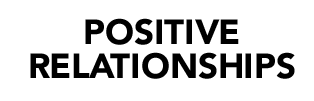 